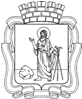 РОССИЙСКАЯ ФЕДЕРАЦИЯКемеровская область - КузбассПрокопьевский городской округ  ПРОКОПЬЕВСКИЙ ГОРОДСКОЙ СОВЕТ НАРОДНЫХ ДЕПУТАТОВ6-го созыва(тридцать пятаясессия)Решение № 248от  __19. 02. 2021принято Прокопьевским городскимСоветом народных депутатов19.02.2021О признании утратившими силу некоторых нормативных правовых актов Прокопьевского городского Совета народных депутатовВ  соответствии с пунктом 8 статьи 5 Федерального закона от 29.06.2012 
№ 97 (редакция от 02.06.2016) «О внесении изменений в часть первую и часть вторую налогового кодекса Российской Федерации и статью 26 Федерального закона «О банках и банковской деятельности», руководствуясь Уставом муниципального образования«Прокопьевский городской округ Кемеровской области - Кузбасса»,Прокопьевский городской Совет народных депутатовРешил:Признать утратившим силу:постановление  Прокопьевского городского Совета народных депутатов                  от 27.10.2005 № 133 «О системе налогообложения в виде единого налога на вмененный доход для отдельных видов деятельности на территории города Прокопьевска»;постановление Прокопьевского городского Совета народных депутатов от23.12.2005 №151 «О внесении дополнений в Постановление Прокопьевского городского Совета народных депутатов от 27.10.2005 №133 «О системе налогообложения в виде единого налога на вмененный доход для отдельных видов деятельности на территории города Прокопьевска»;решение Прокопьевского городского Совета народных депутатов                              от 13.11.2007№ 362 «О внесении изменений и дополнений в Постановление Прокопьевского городского Совета народных депутатов от 27.10.2005 №133     «О системе налогообложения в виде единого налога на вмененный доход для отдельных видов деятельности на территории города Прокопьевска»;решение Прокопьевского городского Совета народных депутатов                              от 25.04.2008№ 514 «О внесении дополнений в постановление Прокопьевского городского Совета народных депутатов  от 27.10.2005 №133 «О системе налогообложения в виде единого налога на вмененный доход для отдельных видов деятельности на территории города Прокопьевска»;решение Прокопьевского городского Совета народных депутатов 
от 03.06.2008 № 545 «О внесении изменения в решение Прокопьевского городского Совета народных депутатов от 25.04.2008 № 514 «О внесении дополнений в постановление Прокопьевского городского совета народных депутатов от 27.10.2005№ 133 «О системе налогообложения в виде единого налога на вмененный доход для отдельных видов деятельности на территории города Прокопьевска»решение Прокопьевского городского Совета народных депутатов от 25.11.2008  №36 «О внесении изменений в  постановление Прокопьевского городского Совета народных депутатов от 23.12.2005 №151 «О внесении дополнений в Постановление Прокопьевского городского Совета народных депутатов от 27.10.2005 №133 «О системе налогообложения в виде единого налога на вмененный доход для отдельных видов деятельности на территории города Прокопьевска»;решение Прокопьевского городского Совета народных депутатов от 23.11.2012№922 «Об изложении постановления Прокопьевского городского Совета народных депутатов от 27.01.2005 №133 «О системе налогообложения в виде единого налога на вмененный доход для отдельных видов деятельности на территории города Прокопьевска» в новой редакции»;решение Прокопьевского городского Совета народных депутатов                               от 18.11.2016 №365 «О внесении изменений и дополнений в решение Прокопьевского городского Совета народных депутатов от 23.11.2012 № 922 «Об изложении Постановления Прокопьевского городского Совета народных депутатов от 27.10.2005 №133 «О системе налогообложения в виде единого налога на вмененный доход для отдельных видов деятельности на территории города Прокопьевска» в новой редакции»;решение  Прокопьевского городского Совета народных депутатов от 10.04.2020 №162 «Об установлении ставки единого налога на вмененный доход для отдельных видов деятельности на территории муниципального образования «Прокопьевский городской округ Кемеровской области- Кузбасса»;решение Прокопьевского городского Совета народных депутатов                             от 24.04.2020 №170 «О внесении изменений в решение Прокопьевского городского Совета народных депутатов от 10.04.2020 №162 «Об установлении ставки единого налога на вмененный доход для отдельных видов деятельности на территории муниципального образования «Прокопьевский городской округ Кемеровской области- Кузбасса»;решение Прокопьевского городского Совета народных депутатов от 26.06.2020 №193 «О внесении изменения в решение Прокопьевского городского Совета народных депутатов от 10.04.2020 №162 «Об установлении ставки единого налога на вмененный доход для отдельных видов деятельности на территории муниципального образования «Прокопьевский городской округ Кемеровской области- Кузбасса».	2. Настоящее решение подлежит опубликованиюв газете «Шахтерская правда», вступает в силу после его официального опубликования и распространяет свое действие на правоотношение, возникшие с 01 января 2021 года.3. Контроль за исполнением настоящего решения возложить на комитеты Прокопьевского городского Совета народных депутатовпо вопросам: бюджета, налоговой политики и финансов (А. П. Булгак), предпринимательства, жилищно-коммунального хозяйства и имущественных отношений
 (М. Т. Хуснулина).         Председатель Прокопьевского городского Совета народных депутатов							Н.А.БурдинаГлава города Прокопьевска							          А.Б. Мамаев									« 19»  февраля  2021(дата подписания)